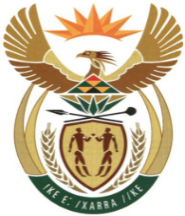 MINISTRYMINERAL RESOURCES AND ENERGYREPUBLIC OF SOUTH AFRICAPrivate Bag X 59, Arcadia, 0007, Trevenna Campus, Building 2C, C/o Meintjes & Francis Baard Street, Tel: +27 12 406 7612, Fax: +27 12 323 5849Private Bag X9111 Cape Town 8000, 7th Floor, 120 Plein Street Cape Town, Tel: +27 21 469 6425, Fax: +27 21 465 5980	Memorandum from the Parliamentary OfficeNational Assembly: 601Please find attached a response to Parliamentary Question for written reply asked by Ms P Madokwe (EFF) to ask the Minister of Mineral Resources and Energy: Mr J MbeleDeputy Director General: Programmes and Projects………../………../2022Recommended/ Not RecommendedMs P GamedeActing Director General: Department of Mineral Resources and Energy………………/………………/2022Approved / Not Approved Mr. S.G MantasheMinister of Mineral Resources and Energy ………………/………………/2022601. Mrs P Madokwe (EFF) to ask the Minister of Mineral Resources and Energy: Whether, in view of his remarks at the recent National Energy Dialogue, in which he stated that it is not the role of his department to build an affordable and renewable energy sector, his department intends to leave the building of an affordable and renewable-energy sector completely to the private sector? 									NW734EReply It is the mandate of the department to ensure security of energy supply. The Department delivers on this mandate through the development of policy and regulations, energy planning and the facilitation of investment into the sector. In line with the government investment drive, the department intends to continue to attract private sector investment into the energy sector including renewable energy. It must be noted that there is no law prohibiting organs of state from investing in the energy sector and the department has through the IRP 2019 and Electricity Regulations on New Generation Capacity further clarified this.